Проект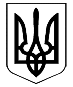 КОЛОМИЙСЬКА РАЙОННА ДЕРЖАВНА АДМІНІСТРАЦІЯКолегія районної державної адміністраціїРішеннявід ______________ 	                  м. Коломия			            №________Про виконання Програми «Теплий заклад культури Коломийського району» за 2014 рік        Впродовж  2014р.  в  закладах  культури  району  проведено  ряд  організаційних  та  технічних  заходів,  спрямованих  на  ощадливе   використання  енергоносіїв  та  покращення  технічного  стану.          З метою зміцнення матеріально - технічної бази закладів культури   в районі за 2014р. проведено ремонти в 11 закладах.         Замінено віконні та дверні блоки на енергозберігаючі в закладах культури сіл Матеївці, Лісний Хлібичин, Ковалівка, Скопівка, П’ядики, Малий Ключів; перекрито дах Народного дому с. Нижній Вербіж; проведено поточні ремонти  в закладах культури сіл Ворона, Кийданці, Перерив, Залуччя.          Постійно ведуться профілактичні роботи систем опалення, ремонтуються пічки; установи щорічно забезпечуються твердим паливом.            Заклади культури співпрацюють з сільськими та селищними радами в написанні інвестиційних проектів. Так, в  п’ятому обласному конкурсі проектів та програм розвитку місцевого самоврядування за 2014 рік переможцями стали громади сіл Черемхів з проектом «Енергозберігаючі заходи в приміщенні сільського клубу села Черемхів» та Торговиця -   «Будинок культури – культурний осередок громади села Торговиця». Кошти в сумі по 75 тис. грн. на кожен заклад будуть спрямовані на зміцнення матеріально-технічної бази установ.Крім цього, ще 110 тис. грн. з обласного бюджету було освоєно для зміцнення матеріально-технічної бази закладів культури сіл П’ядики, Скопівка, Ворона, які отримали співфінансування  райдержадміністрації.          Враховуючи складний економічний час для держави працівники культури не очікують додаткових коштів на розвиток галузі, використовують методи народної будови, залучають благодійні кошти.         В установах культури району за рахунок різних джерел фінансування (місцевого бюджету, благодійних коштів та спецкоштів) у 2014 році виконано ремонтних робіт на суму 711 тис. грн.      Враховуючи вищенаведене колегія районної державної адміністрації вирішила рекомендувати: Інформацію начальника відділу культури райдержадміністрації Людмили Федор про виконання Програми «Теплий заклад культури Коломийського району» за 2014 р. взяти до відома.Відділу культури райдержадміністрації (Л. Федор):продовжувати роботу по виконанню районної Програми «Теплий заклад культури Коломийського району» з метою своєчасного виконання передбачених Програмою заходів;продовжувати роботи щодо ефективного використання енергоресурсів, забезпечення належних умов дозвілля молоді та покращення умов праці працівників закладів культури;зміцнювати матеріально-технічну базу закладів культури району;проводити ремонтні роботи закладів культури методом народної будови із залученням позабюджетних та благодійних коштів.Координацію роботи та узагальнення інформації щодо виконання рішення покласти на головного відповідального виконавця - відділ культури райдержадміністрації.Контроль за виконанням даного рішення покласти на заступника    голови районної державної адміністрації Любов Михайлишин.Голова районноїдержавної адміністрації,голова колегії                                                                     Любомир Глушков